                                                             Україна                                   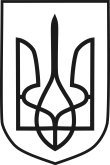 	КОРОСТИШІВСЬКА МІСЬКА РАДАКОРОСТИШІВСЬКОГО РАЙОНУ ЖИТОМИРСЬКОЇ ОБЛАСТІм. Коростишів РІШЕННЯКоростишівської міської ради  сорок дев'ята сесія сьомого скликання20.03.2018	               	                                                                                                 №370Про погодження щодо надання та затвердженняГоловним управлінням Держгеокадастру у Житомирській області документації із землеустрою	Розглянувши клопотання та заяви:         1. ФОП Заруцького Олега Павловича, який зареєстрований в                             м. Коростишеві по вул. Семінарській, 49 та ФОП Ковальчука Миколи Олександровича, який зареєстрований в м.Коростишеві по вул. Мічуріна,2, кв.2 про погодження щодо надання дозволу на розроблення проекту землеустрою щодо відведення земельної ділянки Головним управлінням Держгеокадастру у Житомирській області;2.   гр.  Дем'янчук  Марини  Анатоліївни,  яка  зареєстрована  в                           с. Кам'янка Житомирської області по вул. Новоселів, 22;  копію проекту землеустрою щодо відведення земельної ділянки (примірник №3);  висновок про розгляд проекту землеустрою щодо відведення земельної ділянки №421 від 06.10.2017 року;3. Головного управління Держгеокадастру у Житомирській області за вих.№18-6-0.334-1119/2-18 від 13.02.2018 про погодження або про відмову у погодженні щодо надання Головним управлінням дозволу гр. Поліщуку С.А. на розроблення проекту землеустрою щодо відведення земельної ділянки;4. Головного управління Держгеокадастру у Житомирській області за вих.№18-6-0.332-1163/2-18 від 13.02.2018 про погодження підготовки лотів та проведення в подальшому земельних торгів з продажу прав оренди земельних ділянок сільськогосподарського призначення державної власності;5. Головного управління Держгеокадастру у Житомирській області за вих.№18-6-0.334-1519/2-18 від 22.02.2018 про погодження або відмову у погодженні щодо надання Головним управлінням дозволу гр. Наюку О.В. на розроблення проекту землеустрою щодо відведення земельної ділянки;          6. Головного управління Держгеокадастру у Житомирській області за вих. №18-6-0.334-944/2-18 від 07.02.2018 про погодження або про відмову у погодженні щодо затвердження Головним управлінням проекту землеустрою та надання земельної ділянки у власність гр. Зіневичу Г.І., гр.Зіневич І.І. та гр. Тверитнікову В.О.;керуючись ст.ст.12,79-1,122,123 Земельного кодексу України, ст. 50  Закону України «Про землеустрій»,  Постановою КМУ від 31.01.2018 р. №60-р «Питання передачі земельних ділянок сільськогосподарського призначення державної власності у комунальну власність об’єднаних територіальних громад», Постановою КМУ від 07.06.2017 №413 «Деякі питання удосконалення управління в сфері використання та охорони земель сільськогосподарського призначення державної власності та розпорядження ними», ст.ст. 26, 33 Закону України «Про місцеве  самоврядування в Україні» та враховуючи рекомендації постійної комісії з питань земельних відносин, екології та використання природних ресурсів, міська рада   ВИРІШИЛА:1. Погодити надання Головним управлінням Держгеокадастру у Житомирській області дозволу на розроблення проекту землеустрою щодо відведення земельної ділянки ФОП Заруцькому Олегу Павловичу та ФОП Ковальчуку Миколі Олександровичу орієнтовною площею 0,1250 га, яка розташована за межами населеного пункту м. Коростишева по вул. Жовтневій, 85 на території Коростишівської міської ради для розміщення та експлуатації основних, підсобних і допоміжних будівель та споруд підприємств переробної, машинобудівної та іншої промисловості (код КВЦПЗ – 11.02) та погодити надання даної земельної ділянки в користування на умовах оренди;2. Погодити затвердження Головним управлінням Держгеокадастру у Житомирській області проекту землеустрою щодо відведення земельної ділянки (кадастровий номер земельної ділянки 1822583000:05:000:0220)                   гр. Дем'янчук Марині Анатоліївні площею 1,6025 га, яка розташована за межами населеного пункту с. Квітневе на території Коростишівської міської ради для ведення особистого селянського господарства  (код КВЦПЗ – 01.03) та погодити надання даної земельної ділянки у власність;3. Погодити надання Головним управлінням Держгеокадастру у Житомирській області дозволу на розроблення проекту землеустрою щодо відведення земельної ділянки гр. Поліщуку С.А. орієнтовною площею 0,1000 га, яка розташована за межами населеного пункту м. Коростишева на території Коростишівської міської ради для індивідуального дачного будівництва (код КВЦПЗ – 07.03) та погодити надання даної земельної ділянки у власність;4. Відмовити у погодженні підготовки лотів та проведення в подальшому земельних торгів з продажу прав оренди земельних ділянок сільськогосподарського призначення державної власності площею 29,6645 га (кадастровий номер 1822580300:05:000:0205) та площею 67,5916 га (кадастровий номер 1822580300:06:000:0241), які розташовані за межами села Козак Більківецького старостинського округу Коростишівської міської ради;5. Погодити надання Головним управлінням Держгеокадастру у Житомирській області дозволу на розроблення проекту землеустрою щодо відведення земельної ділянки гр. Наюку О.В. орієнтовною площею 2,0000 га, яка розташована за межами села Більківці Більківецького старостинського округу  Коростишівської міської ради для ведення особистого селянського господарства (код КВЦПЗ – 01.03) та погодити надання даної земельної ділянки у власність;6. Погодити затвердження Головним управлінням Держгеокадастру у Житомирській області проекту землеустрою щодо відведення земельної ділянки гр.Зіневичу Г.І., яка розташована за межами населеного пункту                      м. Коростишева на території Коростишівської міської ради для ведення особистого селянського господарства (код КВЦПЗ - 01.03) та погодити надання  даної земельної ділянки у власність; 6.1. Відмовити у погодженні затвердження Головним управлінням Держгеокадастру у Житомирській області проектів землеустрою щодо відведення земельних ділянок гр.Зіневич І.І. та гр.Тверитнікову В.О., які розташовані за межами населеного пункту с. Квітневе на території Коростишівської міської ради для ведення особистого селянського господарства (код КВЦПЗ - 01.03) та відмовити у погодженні щодо надання даних земельних ділянок у власність; 	7.  Контроль за виконанням цього рішення  покласти  на постійну комісію з питань земельних відносин, екології та використання природних ресурсів та на заступника міського голови з питань діяльності виконавчих органів ради, відповідно до розподілу обов'язків.   Міський голова                                                                                    І.М.Кохан